ЗАВТРАК(1-4; 5-9 классы)Какао с молоком (2-й вариант)Макароны отварные запеченные с сыромИкра кабачковая (промышленного производства)Хлеб пшеничныйМасло сливочное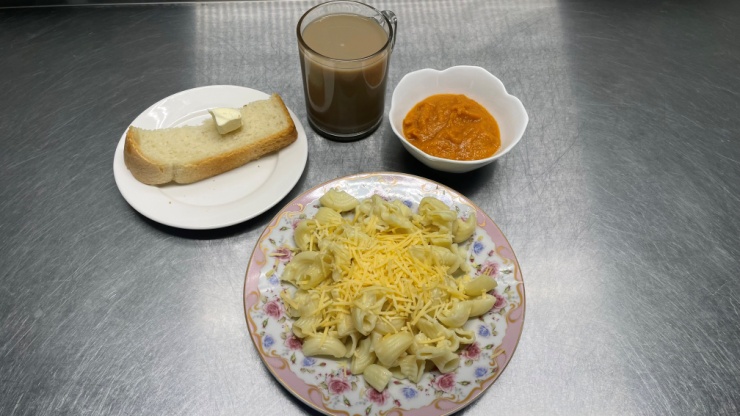 ЗАВТРАК 2Плоды свежие (Груши)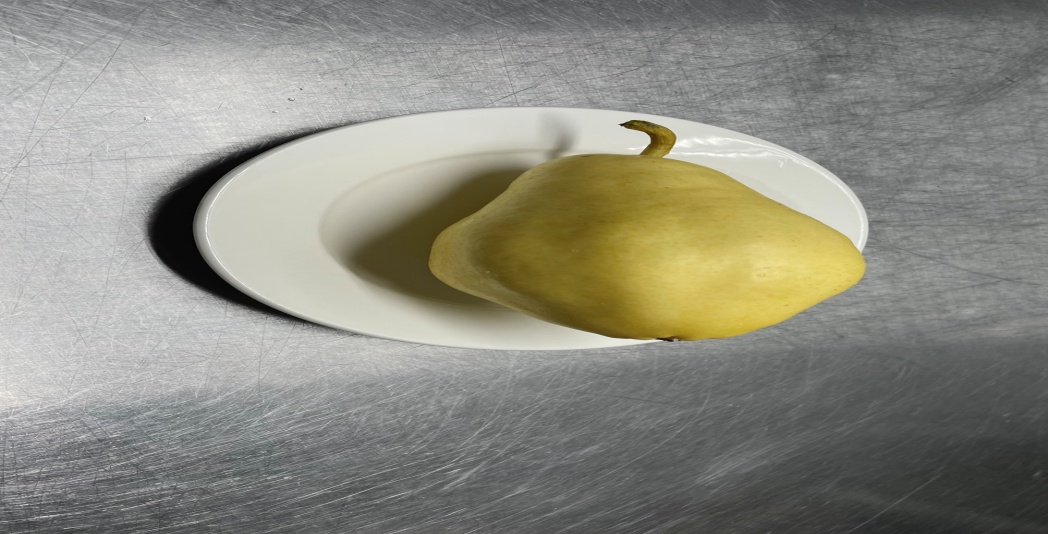 ОБЕД(1-4; 5-9 классы)Салат из свежих помидорХлеб пшеничныйСуп картофельный с бобовымиСок фруктовыйОтварная гречкаХлеб ржанойКурица в соусе с томатом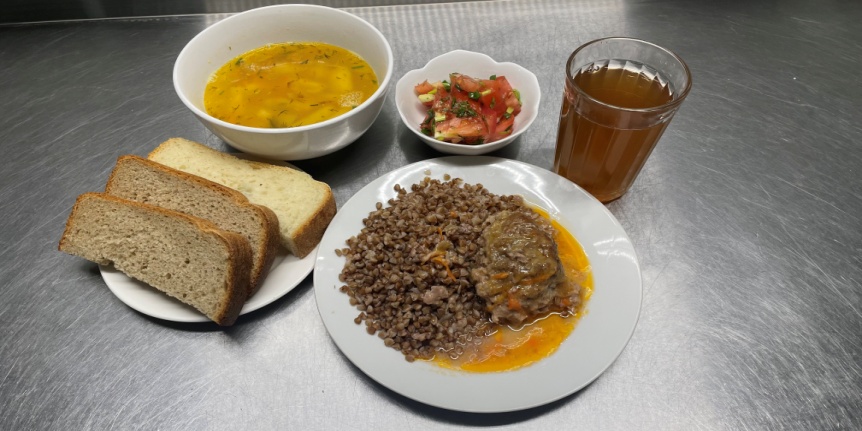 ПОЛДНИК(интернат 7-11 лет; 12-18 лет)Молоко кипяченоеПряники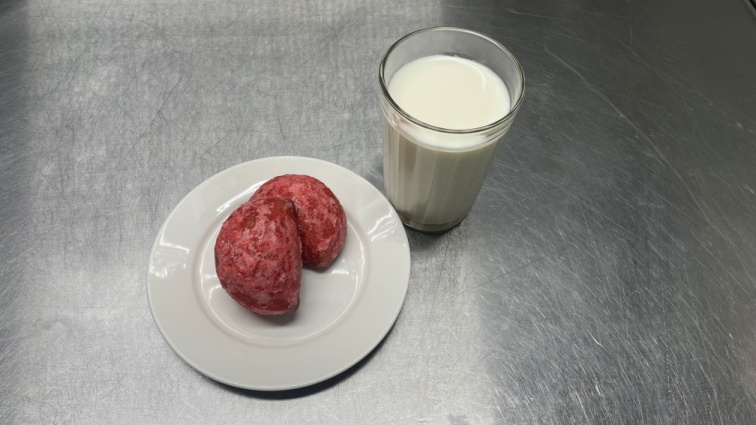 УЖИН(интернат 7-11 лет; 12-18 лет)Салат из моркови с зеленым горошкомКисель из ягодХлеб пшеничныйСосиска отварнаяКартофельное пюреУЖИН 2Йогурт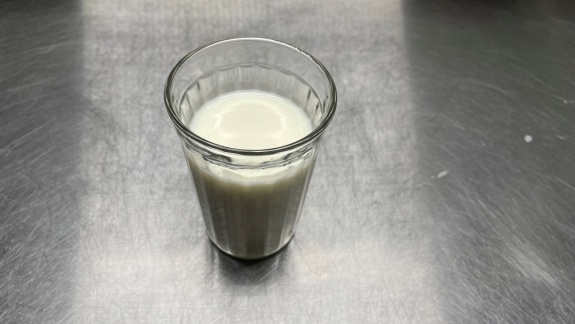 